中信银行南京分行2020年校园招聘中信集团1979年10月在改革开放的总设计师邓小平同志支持下，由荣毅仁先生创办，是一家国有大型综合性跨国企业集团。2019年连续11年上榜美国《财富》杂志世界500强，位居第137位。中信银行成立于1987年，是中信集团的一级子公司，是中国改革开放中最早成立的新兴商业银行之一，屡创中国现代金融史上多个第一。2018年，英国《银行家》杂志“全球银行品牌500强排行榜”中排名第24位；一级资本在英国《银行家》杂志“世界1000家银行排名”中排名第27位。2017-2019年，中信银行在众多企业中脱颖而出，连续三年荣获“全国大学生最佳雇主奖”。中信银行南京分行成立于1991年，是中信银行系统内最早成立的五家分行之一，也是南京地区设立的第一家股份制商业银行。目前，已在无锡、常州、扬州、泰州、南通、镇江、盐城、徐州、南京江北新区、淮安等地区设立二级分行。南京分行秉承“成为有担当、有温度、有特色、有尊严的最佳综合金融服务企业”的愿景，业务结构日益多元，客户基础不断扩大，市场竞争力有效提升，多项业务指标稳居当地全国性全股份制商业银行前列，在中信银行系统内也连年保持前列，自2018年荣列总行“核心利润极”分行，赢得了同业的尊重和客户的认可。2016年至今，南京分行连续三年荣登“江苏地区金融机构品牌榜”。在发展业务同时，南京分行致力于营造团队合作、开拓创新，争创一流的企业文化氛围，积极践行总行对于全行干部队伍年轻化的要求：重视对年轻人的培养，为年轻人提供诸多学习、发展的机会，搭建成长平台。在全辖内开展“星火计划”，全面提升年轻员工综合能力，该计划连续两年斩获全国大奖；连续4年开展80后中层干部竞聘，一批年轻骨干员工成长为中层管理人员。南京分行，让员工在最佳时间、最佳岗位做出最大贡献。让优秀员工的青春早一点放射光芒，多一些时间照亮人生路程！南京分行现向2020年应届毕业生发出诚挚邀请，诚邀您加盟中信银行，携手共创美好未来！一、应聘条件1.基本条件：2020届应届毕业生，全日制本科及以上学历；2.其他条件（1）遵纪守法、诚实守信、无违法、违规、违纪等不良记录；（2）具有国家认可的全日制本科及以上学历，主修经济学、管理学、法学、理学（数学、统计）、工学（计算机、电子信息）、文学（外语、新闻）等相关专业；（3）硕士研究生需通过国家英语六级，本科生需通过英语四级，具有良好的英语听、说、读、写能力（英语专业学生应具通过英语八级）；（4）具有良好的学习和研究分析能力、语言与文字表达能力、组织协调能力和团结合作意识；（5）具备良好的专业素质和综合能力，良好的计算机运用能力；（6）身心健康，能够承担一定的工作压力。详情请见总行官方网站。二、招聘岗位管理培训生（营销方向、管理方向、信息技术方向）业务支持岗（运营方向）三、工作地点南京市、无锡市、常州市、扬州市、泰州市、南通市、镇江市、盐城市、徐州市、淮安市。四、应聘方式简历投递请登录：http://campus.51job.com/citicbank2020扫描二维码：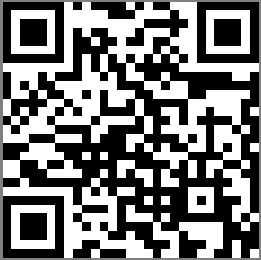 五、招聘程序包含报名、简历初选、笔试测评、面试、体检、录用等环节。六、其他事项1. 对于通过各招聘环节的应聘者，我行将通过邮件、短信或电话方式通知，请保持通讯畅通。2.咨询方式：对本次校园招聘事宜（只是咨询，不接受电子邮件提交简历）可通过电子邮件咨询xiaozhao_nj@citicbank.com邮箱，咨询者须在邮件中注明本人姓名、联系电话、联系邮箱。